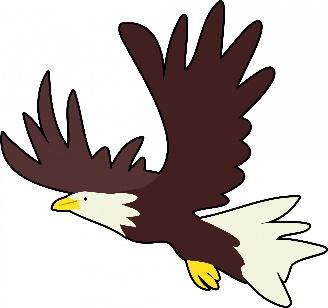 The mission of the Kenai Peninsula Borough School District is to empower all learners to positively shape their futures.AGENDATimePresentationSpeaker8:30-9:009:00 – 10:1510:15-10:2510:30-11:1511:15-11:2511:30-12:0012:00 – 1:001:00-2:00Coffee and ConversationWelcome Back!Welcome backIntroduce new staffCovid MitigationMindfulness activityReview AgendasTake up where we left off: MindUp + Fountas & Pinnell Mandatory Training BundlesTentative Teaching Assignments & Student Numbers -Coming Soon!District-Wide Inservice VideosBreakReminders: Policies and Practice Review Tech Office, Nurse & Custodial RemindersSchedules & Duties - Coming Soon!Admin PartnersBreakCertified Staff Only:Grant/Donation Application FormCertified Staff Evaluation Training LunchCertified Staff OnlyTentative teaching assignments and student numbersStrategic PlanCertified ExpectationsSGMsLesson PlansPowerSchool ReportingPLCOnline PresenceField TripsKarl Kircher & Hannah Dolphin 